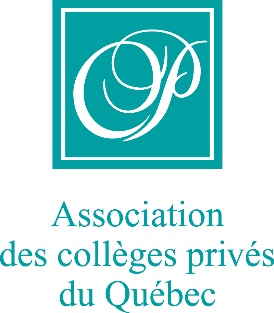 ANNEXE 2Formulaire de demande de subvention pour la préparation d’une demande de subvention auprès d’un autre organisme subventionnairePREP 2019-2020Remplir tous les espaces en gris.Dans les cas où vous devriez faire un choix, inscrivez un X dans la case appropriée.1	SynthèseTitre de la recherche pour laquelle une subvention pour la préparation d’une demande de subvention est demandée.Chercheur principalSubventions2	Chercheurs2.1	Chercheur principalRecherches antérieuresVeuillez énumérer les projets de recherche antérieurs auxquels vous avez participé ainsi que la liste des publications s’y rattachant.Autre information pertinente relativement à la démarche de préparation2.2	Autres chercheursRecherches antérieuresAutre information pertinente relativement à la démarche de préparation3	Soutien et accompagnementSi le chercheur ou l’équipe de chercheurs a peu ou n’a pas d’expérience en recherche, veuillez exposer les mesures de soutien prévues, y compris celles offertes par l’ARC.3.1 	Accompagnateur, consultant (nom et qualifications dans le domaine de la recherche)3.2 	Activités de soutien (formation, supervision, etc.)Les sections 4 et 5 doivent compter, ensemble et au total, au maximum huit pages à simple interligne. Seule la police de caractères Arial 11 points est autorisée.4	DÉMARCHE DE PRÉPARATION D’UNE DEMANDE DE SUBVENTION À UN AUTRE ORGANISME SUBVENTIONNAIRE4.1	Élaboration de la démarche de préparation de la demande de subventionDécrire de façon détaillée le calendrier et les actions prévus pour la préparationCalendrier de la démarche de préparation4.2	Problématique Dans l’état actuel de vos réflexions, décrivez les grandes lignes de la problématique.4.3	Objectifs du projetDans l’état actuel de vos réflexions, quels seraient les objectifs du projet de recherche envisagés. Identifiez un objectif général et des objectifs spécifiques.4.4 	MéthodologieDans l’état actuel de vos réflexions, décrivez la méthodologie (approche méthodologique, population à l’étude, stratégie d’échantillonnage, outils de collecte de données, considérations éthiques, etc.) envisagée.4.5 Intérêt de l’objet de recherche pour le collégialExpliquez l’intérêt à l’égard de la question de recherche pour l’établissement, pour l’enseignement collégial privé et pour l’enseignement collégial en général5	PRÉVISIONS BUDGÉTAIRES5.1 	Dégagement pour les fins de préparation du chercheur ou de l’équipe de chercheurs5.2 	Autres coûts liés au projet de préparation6	Demandeurs de la subventionDirecteur des étudesChercheur principalAutre chercheurAutre chercheurAutre chercheurLa demande de subvention dûment remplie et signée par toutes les parties doit être acheminée par courriel à acpq@acpq.net au plus tard le mardi 26 février 2019 à 23h59. Nom et prénomFonctionStatut au sein de l’établissementStatut au sein de l’établissementÉtablissementAdresseTéléphoneCourrielLa démarche de préparation fait-elle l’objet d’une autre demande de subvention simultanément?La démarche de préparation fait-elle l’objet d’une autre demande de subvention simultanément?La démarche de préparation fait-elle l’objet d’une autre demande de subvention simultanément?La démarche de préparation fait-elle l’objet d’une autre demande de subvention simultanément?OuiOuiNonSi oui, à quel organisme/fonds ?Si oui, à quel organisme/fonds ?MontantPériode pour ce soutien financierPériode pour ce soutien financierMontant de la subvention PREP demandéNomPrénomPrénomFonctionDiscipline enseignéeDiscipline enseignéeDiscipline enseignéeDiscipline enseignéeStatut au sein de l’établissementStatut au sein de l’établissementStatut au sein de l’établissementStatut au sein de l’établissementÉtablissementÉtablissementTéléphoneTéléphoneCourrielCourrielCourrielCourrielDiplômeDiplômeDiplômeAnnée d’obtentionAnnée d’obtentionAnnée d’obtentionAnnée d’obtentionDisciplineDisciplineDisciplineDisciplineÉtablissementNomPrénomPrénomFonctionDiscipline enseignéeDiscipline enseignéeDiscipline enseignéeDiscipline enseignéeStatut au sein de l’établissementStatut au sein de l’établissementStatut au sein de l’établissementStatut au sein de l’établissementÉtablissementÉtablissementTéléphoneTéléphoneCourrielCourrielCourrielCourrielDiplômeDiplômeDiplômeAnnée d’obtentionAnnée d’obtentionAnnée d’obtentionAnnée d’obtentionDisciplineDisciplineDisciplineDisciplineÉtablissementPhases de travailTâches/activitésPersonnes impliquées pour cette activitéNombre de jours estimésNomPrénomDégagement (%)MontantsMontantsMontantsNomPrénomDégagement (%)SalaireAvantages sociauxTotalTotal des salaires et des avantages sociauxTotal des salaires et des avantages sociauxTotal des salaires et des avantages sociauxTotal des salaires et des avantages sociauxTotal des salaires et des avantages sociauxJustificationJustificationJustificationJustificationJustificationJustificationDétail Personne-ressourceCoûtsTotal des autres coûtsTotal des autres coûtsJustificationJustificationJustificationCoût TOTAL POUR LA PRÉPARATIONNom et prénomSignatureNom et prénomSignatureNom et prénomSignatureNom et prénomSignatureNom et prénomSignature